Il/La  sottoscritto/a   _____________________________________     padre     madre     tutoredell'alunno/a     ______________________________________________________________C H I E D E l’iscrizione dello/a  stesso/a  alla scuola dell’Infanzia del plesso di                   San Gavino - Via Machiavelli                      Sardara – Via Calabria    A tal fine dichiara, in base alle norme sullo snellimento dell’attività amministrativa e consapevole delle responsabilità cui va incontro in caso di dichiarazione non corrispondente al vero, che :l’alunno/a  ________________________________________     ____________________			(cognome e nome)					    (codice fiscale)E’ nato/a a ________________________________(Prov._____) il ________________E cittadino/a 	   italiano/a			altro (indicare quale) _________________E’  residente a ______________________________________ (Prov. _____________)in  Via/Piazza _________________________________________________________ numeri di telefono   _______________________   email: _______________________4. Proviene dalla Scuola ___________________________________________________Dichiara che il nucleo familiare  è composto da: (N.B.: INDICARE NOME COGNOME INDIRIZZO, TELEFONO E MAIL DI ENTRAMBI I GENITORI ANCHE SE NON CONVIVENTI)	        (  Cognome e nome)		                   (Luogo e data di nascita)	             (Grado di Parentela)______________________________	_____________________		___________________________________________	_____________________		___________________________________________	_____________________		___________________________________________	_____________________		___________________________________________	_____________________		_____________6. E’ stato/a sottoposto/a  alle vaccinazioni obbligatorie             □ SI		□NOData  ______________________                 FIRMAFirma di autocertificazione (Leggi 15/98 127/97 131/98) da sottoscrivere al momento della presentazione della domanda all’impiegato della scuola(N.B.:allegare copia del libretto delle vaccinazioni)	        Il/La sottoscritto/a dichiara di essere consapevole che la Scuola può utilizzare i dati contenuti nella presente autocertificazione esclusivamente in ambito e per fini istituzionali propri della Pubblica Amministrazione (Legge  196 /2003 “Tutela della privacy” -)Data _______________________(firma)_____________________________________________Allegato Mod. AModulo per l’esercizio del diritto di scegliere se avvalersi o non avvalersi dell’insegnamento della Religione Cattolicaper l’anno scolastico 2024/2025ALUNNO/A	CLASSE  	Premesso che lo Stato assicura l’insegnamento della religione cattolica nelle scuole di ogni ordine e grado in conformità all’accordo che apporta modifiche al Concordato Lateranense (art. 9.2) il presente modulo costituisce richiesta dell’autorità scolastica in ordine all’esercizio del diritto di scegliere se avvalersi o non avvalersi dell’insegnamento della Religione Cattolica. La scelta operata all’atto dell’iscrizione ha effetto per l’intero anno scolastico cui si riferisce e per i successivi anni di corso nei casi in cui sia prevista l'iscrizione d'ufficio, compresi quindi gli istituti comprensivi, fermo restando, anche nella modalità di applicazione, il diritto di scegliere ogni anno se avvalersi o non avvalersi dell'insegnamento della Religione Cattolica. Scelta di avvalersi dell’insegnamento della Religione Cattolica	 Scelta di non avvalersi dell’insegnamento della Religione Cattolica	(la scelta si esercita contrassegnando la voce che interessa)Data 	Firma del Genitore(o di chi esercita la patria potestà)***************************Art. 9.2 dell’Accordo, con protocollo addizionale, tra la Repubblica Italiana e la Santa Sede firmato il 18 febbraio 1984, ratificato con la legge 25 marzo 1985 n. 121, che apporta modificazioni al Concordato Lateranense dell’11 febbraio 1929:“La Repubblica Italiana, riconoscendo il valore della cultura religiosa e tenendo conto che i principi del cattolicesimo fanno parte del patrimonio storico del popolo italiano, continuerà ad assicurare, nel quadro delle finalità della scuola l’insegnamento della religione cattolica nelle scuole pubbliche non universitarie di ogni ordine e grado.Nel rispetto della libertà di coscienza e della responsabilità educativa dei genitori, è garantito a ciascuno il diritto di scegliere se avvalersi o non avvalersi di detto insegnamento.All’atto dell’iscrizione gli studenti o i loro genitori eserciteranno tale diritto, su richiesta dell’autorità scolastica, senza che la loro scelta possa dar luogo ad alcuna forma di discriminazione”.Allegato Mod. BDati utili ai fini delle Elezioni degli OO.CC.(Compilare in stampatello in modo chiaro e leggibile i dati di entrambi i Genitori anche se non conviventi)Indicare il nominativo di altri figli già iscritti e frequentanti questa Istituzione ScolasticaScelta opportunità formative	Allegato Mod. B1SCUOLA DELL’INFANZIAAlunno/a 	Il/La sottoscritto/a,…………………………………………………………………………………………………………………………………………………………………………………..Tenuto conto delle opportunità educative ed organizzative offerte dalla scuola ChiedeChe l’alunno/a venga ammesso/a alla frequenza secondo il seguente orario giornalieroper l’intera giornata (8.00 – 16.00)per la sola attività antimeridiana (8.00 – 13.00)frequenza del sabato (8.00 – 13.00)ANTICIPATARI ANNO SCOLASTICO 2024/2025Sono ammessi alla frequenza i bambini che compiono i tre anni entro il 30 aprile 2025 subordinatamente alla disponibilità dei posti e alla valutazione pedagogica e didattica dei tempi e delle modalità dell’accoglienza* Fino al compimento del terzo anno gli alunni potranno partecipare alle attività entro le ore 13.00 (solo per il plesso di Sardara)Per	quanto	non	precisato	in	questo	modulo	di	domanda	si	veda	il Regolamento di Istituto (art. 50)Data:		FirmaISTITUTO COMPRENSIVO STATALE"Eleonora D'Arborea"Scuola Infanzia – Scuola Primaria – Scuola secondaria 1° grado09037 SAN GAVINO MONREALE (SU) – Via Foscolo – Tel. 070-9339426/ Fax. 070-9339426caic86300q@istruzione.it – caic86300q@pec.istruzione.it  C.F. 91019750925 - C.M. CAIC86300QDOMANDA DI ISCRIZIONE  A.S. 2024/2025  GenitoreCognome e nomeCognome e nomeLuogo e data di nascitaLuogo e data di nascitaMail e N.telPADREPADREMADREMADREClasseCognome e nomeCognome e nomeLuogo e data di nascitaLuogo e data di nascita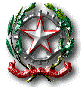 